ДЕПАРТАМЕНТ ОБРАЗОВАНИЯ ГОРОДА МОСКВЫ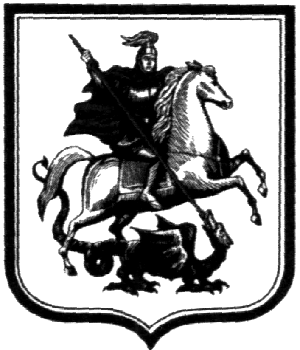 ГОСУДАРСТВЕННОЕ БЮДЖЕТНОЕ профессиональное ОБРАЗОВАТЕЛЬНОЕ УЧРЕЖДЕНИЕПЕДАГОГИЧЕСКИЙ КОЛЛЕДЖ № 15(ГБПОУ ПК № 15)РАБОЧАЯ ПРОГРАММАДополнительного образованияпо программе«Лего – конструирование»возраст детей 5-7 лет,срок реализации 1 год	Москва, 2017Пояснительная запискаПрограмма рассчитана на 68 часов, 2 час в неделю, возрастная категория  5-7 лет Важнейшей отличительной особенностью стандартов нового поколения является их ориентация на результаты образования, причем они рассматриваются на основе системно-деятельностного подхода.Процессы обучения и воспитания не сами по себе развивают человека, а лишь тогда, когда они имеют деятельностью формы и способствуют формированию тех или иных типов деятельности.Деятельность выступает как внешнее условие развития у ребенка познавательных процессов. Чтобы ребенок развивался, необходимо организовать его деятельность. Значит, образовательная задача состоит в организации условий, провоцирующих детское действие.Такую стратегию обучения легко реализовать в образовательной среде LEGO (ЛЕГО), которая объединяет в себе специально скомпонованные для занятий в группе комплекты ЛЕГО, тщательно продуманную систему заданий для детей и четко сформулированную образовательную концепцию.Межпредметные занятия опираются на естественный интерес к разработке и постройке различных деталейРабота с образовательными конструкторами LEGO позволяет детям в форме познавательной игры узнать многие важные идеи и развить необходимые в дальнейшей жизни навыки. При построении модели затрагивается множество проблем из разных областей знания - от теории механики до психологии, - что является вполне естественным.Очень важным представляется тренировка работы в коллективе и развитие самостоятельного технического творчества. Простота в построении модели в сочетании с большими конструктивными возможностями конструктора позволяют детям в конце урока увидеть сделанную своими руками модель, которая выполняет поставленную ими же самими задачу.Изучая простые механизмы, ребята учатся работать руками (развитие мелких и точных движений), развивают элементарное конструкторское мышление, фантазию, изучают принципы работы многих механизмов. Одна из задач курса заключается в том, чтобы перевести уровень общения ребят с техникой «на ты», познакомить с профессией инженера.Важно отметить, что компьютер используется как средство управления моделью; его использование направлено на составление управляющих алгоритмов для собранных моделей. Учащиеся получают представление об особенностях составления программ управления, автоматизации механизмов, моделировании работы систем. Поэтому вторая задача курса состоит в том, чтобы научить ребят грамотно выразить свою идею, спроектировать ее техническое и программное решение, реализовать ее в виде модели, способной к функционированию.Внедрение разнообразных Лего-конструкторов во внеурочную деятельность детей разного возраста помогает решить проблему занятости детей, а также способствует многостороннему развитию личности ребенка.Цели и задачи курсаПервоРобот WeDo предоставляет учителям средства для достижения целого комплекса образовательных целей:Развитие словарного запаса и навыков общения при объяснении работы модели.Установление причинно-следственных связей.Анализ результатов и поиск новых решений.Коллективная выработка идей, упорство при реализации некоторых из них.Экспериментальное исследование, оценка (измерение) влияния отдельных факторов.Проведение систематических наблюдений и измерений.Использование таблиц для отображения и анализа данных.Построение трехмерных моделей по двухмерным чертежам.Логическое мышление и программирование заданного поведения модели.Написание и воспроизведение сценария с использованием модели для наглядности и драматургического эффекта.Главной целью использования ЛЕГО-конструирования в системе дополнительного образования является овладение навыками начального технического конструирования, развитие мелкой моторики, координации «глаз-рука», изучение понятий конструкций и ее основных свойствах (жесткости, прочности и устойчивости), развитие навыков взаимодействия в группе.Основные задачи кружка Лего-конструирование :обеспечивать комфортное самочувствие ребенка;развивать творческие способности и логическое мышление детей; развивать образное, техническое мышление и умение выразить свой замысел;развивать умения творчески подходить к решению задачи;	развивать умения излагать мысли в четкой логической последовательности, отстаивать свою точку зрения, анализировать ситуацию и самостоятельно находить ответы на вопросы путем логических рассуждений.Принципы организации курсаОрганизация работы с продуктами LEGO Education базируется на принципе практического обучения. Учащиеся сначала обдумывают, а затем создают различные модели. При этом активизация усвоения учебного материала достигается благодаря тому, что мозг и руки «работают вместе». При сборке моделей, учащиеся не только выступают в качестве юных исследователей и инженеров. Они ещё и вовлечены в игровую деятельность. Играя с роботом, школьники с лёгкостью усваивают знания из естественных наук, технологии, математики, не боясь совершать ошибки и исправлять их. Ведь робот не может обидеть ребёнка, сделать ему замечание или выставить оценку, но при этом он постоянно побуждает их мыслить и решать возникающие проблемы.Формы проведения занятийПервоначальное использование конструкторов Лего требует наличия готовых шаблонов: при отсутствии у многих детей практического опыта необходим первый этап обучения, на котором происходит знакомство с различными видами соединения деталей, вырабатывается умение читать чертежи и взаимодействовать в команде.В дальнейшем, учащиеся отклоняются от инструкции, включая собственную фантазию, которая позволяет создавать совершенно невероятные модели. Недостаток знаний для производства собственной модели компенсируется возрастающей активностью любознательности учащегося, что выводит обучение на новый продуктивный уровень.Основные этапы разработки Лего-проекта:Обозначение темы проекта.Цель и задачи представляемого проекта.Разработка механизма на основе конструктора Лего .Составление программы для работы механизма в среде Lego WedoТестирование модели, устранение дефектов и неисправностей.При разработке и отладке проектов учащиеся делятся опытом друг с другом, что очень эффективно влияет на развитие познавательных, творческих навыков, а также самостоятельность школьников.Традиционными формами проведения занятий являются: беседа, рассказ, проблемное изложение материала. Основная форма деятельности учащихся - это самостоятельная интеллектуальная и практическая деятельность учащихся, в сочетании с групповой, индивидуальной формой работы школьниковОбучение с LEGO ВСЕГДА состоит из 4 этапов:установление взаимосвязей,конструирование,рефлексия иразвитие. [3]На каждом из вышеперечисленных этапов учащиеся как бы «накладывают» новые знания на те, которыми они уже обладают, расширяя, таким образом, свои познания. [3]Ожидаемые результатыУчащиеся должны знать:правила безопасной работы;основные компоненты конструкторов ЛЕГО;конструктивные особенности различных моделей, сооружений и механизмов;виды подвижных и неподвижных соединений в конструкторе;самостоятельно решать технические задачи в процессе конструирования роботов (планирование предстоящих действий, самоконтроль, применять полученные знания;создавать модели при помощи специальных элементов по разработанной схеме, по собственному замыслу.Учащиеся должны уметь:работать с литературой, с журналами, с каталогами, в интернете (изучать и обрабатывать информацию);самостоятельно решать технические задачи в процессе конструирования роботов (планирование предстоящих действий, самоконтроль, применять полученные знания);уметь критически мыслить.Календарно -тематическое планированиеОборудованиеДля эффективности реализации образовательной программы «Компьютерное Lego - конструирование» необходимы материальные ресурсы:Конструктор ПервоРобот LEGO® WeDo™ (LEGO Education WeDo модели 9585) -  10 шт.Лицензионное программное обеспечение  LEGO® Education We   Do™.Программное обеспечение «LEGO Education WeDo Software »Инструкции по сборке (в электронном виде CD)Интерактивная доска.Список литературы1.	Живой журнал LiveJournal - справочно-навигационный сервис.
Статья ««Школа» Лего-роботов» / / Автор: Александр Попов.
[Электронный ресурс] — Режим доступа: свободный.
http://russos.liveiournal.com/817254.html,— Загл. с экрана2.	Каталог сайтов по робототехнике - полезный, качественный и наиболее полный сборник информации о
робототехнике. [Электронный ресурс] — Режим доступа: , свободный http://robotics.ru/.— Загл. с экрана.3.	Комарова Л. Г. «Строим из LEGO» (моделирование логических отношений и объектов реального мира средствами
конструктора LEGO). — М.; «ЛИНКА — ПРЕСС», 2001.4 ПервоРобот LEGO® WeDoTM - книга для учителя [Электронный ресурс].Аленина Т.И., Енина Л.В., Колотова И.О., Сичинская Н.М., Смирнова Ю.В., Шаульская Е.Л. под рук В.Н. Халамова Образовательная робототехника во внеурочной деятельности младших школьников в условиях введения ФГОС НОО: учебно-методическое пособие  [Электронный ресурс].  - Режим доступа:  свободный http://xn—8sbhby8arey.xn--p 1 ai/index.php/2012-07-07-02-11 -23/posobiyaЗайцева Н.Н., Зубова Т.А., Копытова О.Г., Подкорытова С.Ю., под рук В.Н. Халамова Образовательная робототехника в начальной школе: учебно-методическое пособие [Электронное пособие]. - Режим доступа: свободный http://xn— 8sbhby8arey.xn--p 1 ai/index.php/2012-07-07-02-11 -23/posobiyaНомер занятия в теме и тема занятияКраткое описание содержания занятияВсего кол - во часовТема 1. Введение в робототехнику (2 часа)Тема 1. Введение в робототехнику (2 часа)Тема 1. Введение в робототехнику (2 часа)1 Инструктаж по технике безопасности.Применение роботов в современном мире  Инструктаж по технике безопасности. Применение роботов в современном мире: от детских игрушек, до серьезных научных исследовательских разработок.   Демонстрация передовых технологических разработок, представляемых в Токио на    Международной выставке роботов. 2Тема 2 Первые шаги в робототехнику (28 часов)Тема 2 Первые шаги в робототехнику (28 часов)Тема 2 Первые шаги в робототехнику (28 часов)2  Знакомство с конструктором ЛЕГО-WEDO  Знакомство с основными составляющими частями среды конструктора23.  Исследование «кирпичиков» конструктора  Продолжение знакомства детей с конструктором ЛЕГО, с формой ЛЕГО-деталей, которые похожи на кирпичики, и вариантами их скреплений.   Начало составления ЛЕГО-словаря.   Выработка навыка различения деталей конструктора ЛЕГО24. Исследование «формочек» конструктора и видов их соединения  Продолжить знакомство детей с конструктором ЛЕГО, с формой ЛЕГО-деталей, которые похожи на формочки, и вариантами их скреплений.   Продолжить составление ЛЕГО-словаря.   Вырабатывать навык ориентации в деталях, их классификации, умение слушать инструкцию педагога25.Мотор и ось Знакомство с мотором. Построение модели, показанной на картинке.  Выработка навыка поворота изображений и подсоединения мотора к ЛЕГО-коммутатору.26. ROBO-конструирование  Знакомство детей с панелью инструментов, функциональными командами; составление программ в режиме Конструирования.27. Зубчатые колёса Знакомство с зубчатыми колёсами. Построение модели, показанной на картинке.     Выработка навыка запуска и остановки выполнения программы.28. Понижающая зубчатая передачаЗнакомство с понижающей и повышающей зубчатыми передачами. Построение модели, показанной на картинке. Выработка навыка запуска и остановки выполнения. Понятие ведомого колеса.29. Повышающая зубчатая передачаЗнакомство с понижающей и повышающей зубчатыми передачами. Построение модели, показанной на картинке. Выработка навыка запуска и остановки выполнения. Понятие ведомого колеса.210 Управление датчиками и моторами при помощи программного обеспечения WeDo.Структура и ход программы. Датчики и их параметры:Датчик наклонаДатчик расстояния.211  Перекрёстная и ременная передача.Знакомство с перекрёстной и ременной передачей Построение модели, показанной на картинке. Сравнение данных видов передачи.212. Снижение и увеличение скоростиЗнакомство со способами снижения и увеличения скорости. Построение модели, показанной на картинке. Сравнение поведения шкивов в данном занятии и в занятиях «Ременная передача» и «Перекрёстная ременная передача».213. Коронное зубчатое колесоЗнакомство с коронными зубчатыми колёсами. Построение модели, показанной на картинке. Выработка навыка запуска и остановки выполнения программы. Сравнение вращения зубчатых колёса в данном занятии с тем, как они вращались впредыдущих занятиях: «Повышающая зубчатая передача» и «Понижающая зубчатая передача».214. Червячная зубчатая передача Знакомство с червячной зубчатой передачей Построение модели, показанной на картинке.  Сравнение вращения зубчатых колёс в данном занятии с тем, как они вращались в предыдущих занятиях: «Зубчатые колёса», «Промежуточное зубчатое колесо», «Повышающаязубчатая передача», «Понижающая зубчатая передача» и «Коронное зубчатое колесо». данных видов передачи.215. Блок « Цикл»Знакомство с понятием «Цикл» .Изображение команд в программе и на схеме. Сравнение работы Блока Цикл со Входом и без него?2Тема 3. Работа с комплектами заданий «Забавные механизмы» (6 часов)Тема 3. Работа с комплектами заданий «Забавные механизмы» (6 часов)Тема 3. Работа с комплектами заданий «Забавные механизмы» (6 часов)16.Танцующие птицыСборка и программирование действующей модели.Демонстрация модели. Составление собственной программы, демонстрация модели. Использование модели для выполнения задач, по сути являющихся упражнениями из курсов естественных наук, технологии, математики, развития речи.Закрепление навыка соединения деталей, обучение учащихся расположению деталей в рядах в порядке убывания, развитие ассоциативного мышления, развитие умения делать прочную, устойчивую постройку, умения работы в группе, умения слушать инструкцию педагога217. Умная вертушкаСборка и программирование действующей модели.Демонстрация модели. Составление собственной программы, демонстрация модели. Использование модели для выполнения задач, по сути являющихся упражнениями из курсов естественных наук, технологии, математики, развития речи.Закрепление навыка соединения деталей, обучение учащихся расположению деталей в рядах в порядке убывания, развитие ассоциативного мышления, развитие умения делать прочную, устойчивую постройку, умения работы в группе, умения слушать инструкцию педагога218. Обезьянка-барабанщицаСборка и программирование действующей модели.Демонстрация модели. Составление собственной программы, демонстрация модели. Использование модели для выполнения задач, по сути являющихся упражнениями из курсов естественных наук, технологии, математики, развития речи.Закрепление навыка соединения деталей, обучение учащихся расположению деталей в рядах в порядке убывания, развитие ассоциативного мышления, развитие умения делать прочную, устойчивую постройку, умения работы в группе, умения слушать инструкцию педагога2Тема 4. Работа с комплектами заданий «Звери» (6 часов)Тема 4. Работа с комплектами заданий «Звери» (6 часов)Тема 4. Работа с комплектами заданий «Звери» (6 часов)19. Голодный аллигаторСборка и программирование действующей модели.Демонстрация модели. Составление собственной программы, демонстрация модели.Использование модели для выполнения задач, по сути являющихся упражнениями из курсов естественных наук, технологии, математики, развития речи.Закрепление навыка соединения деталей, обучение учащихся расположению деталей в рядах в порядке убывания, развитие ассоциативного мышления, развитие умения делать прочную, устойчивую постройку, умения работы в группе, умения слушать инструкцию педагога 220. Рычащий левСборка и программирование действующей модели.Демонстрация модели. Составление собственной программы, демонстрация модели.Использование модели для выполнения задач, по сути являющихся упражнениями из курсов естественных наук, технологии, математики, развития речи.Закрепление навыка соединения деталей, обучение учащихся расположению деталей в рядах в порядке убывания, развитие ассоциативного мышления, развитие умения делать прочную, устойчивую постройку, умения работы в группе, умения слушать инструкцию педагога 221. Порхающая птицаСборка и программирование действующей модели.Демонстрация модели. Составление собственной программы, демонстрация модели.Использование модели для выполнения задач, по сути являющихся упражнениями из курсов естественных наук, технологии, математики, развития речи.Закрепление навыка соединения деталей, обучение учащихся расположению деталей в рядах в порядке убывания, развитие ассоциативного мышления, развитие умения делать прочную, устойчивую постройку, умения работы в группе, умения слушать инструкцию педагога 2Тема 5. Работа с комплектами заданий «Футбол» (6 часов)Тема 5. Работа с комплектами заданий «Футбол» (6 часов)Тема 5. Работа с комплектами заданий «Футбол» (6 часов)22. НападающийСборка и программирование действующей модели.Демонстрация модели. Составление собственной программы, демонстрация модели.Использование модели для выполнения задач, по сути являющихся упражнениями из курсов естественных наук, технологии, математики, развития речи.Закрепление навыка соединения деталей, обучение учащихся расположению деталей в рядах в порядке убывания, развитие ассоциативного мышления, развитие умения делать прочную, устойчивую постройку, умения работы в группе, умения слушать инструкцию педагога 223. ВратарьСборка и программирование действующей модели.Демонстрация модели. Составление собственной программы, демонстрация модели.Использование модели для выполнения задач, по сути являющихся упражнениями из курсов естественных наук, технологии, математики, развития речи.Закрепление навыка соединения деталей, обучение учащихся расположению деталей в рядах в порядке убывания, развитие ассоциативного мышления, развитие умения делать прочную, устойчивую постройку, умения работы в группе, умения слушать инструкцию педагога 224. Ликующие болельщикиСборка и программирование действующей модели.Демонстрация модели. Составление собственной программы, демонстрация модели.Использование модели для выполнения задач, по сути являющихся упражнениями из курсов естественных наук, технологии, математики, развития речи.Закрепление навыка соединения деталей, обучение учащихся расположению деталей в рядах в порядке убывания, развитие ассоциативного мышления, развитие умения делать прочную, устойчивую постройку, умения работы в группе, умения слушать инструкцию педагога 2Тема 5. Работа с комплектами заданий «Приключения» ( 6 часа)Тема 5. Работа с комплектами заданий «Приключения» ( 6 часа)Тема 5. Работа с комплектами заданий «Приключения» ( 6 часа)25. Спасение самолётаСборка и программирование действующей модели.Демонстрация модели. Составление собственной программы, демонстрация модели.Использование модели для выполнения задач, по сути являющихся упражнениями из курсов естественных наук, технологии, математики, развития речи.Закрепление навыка соединения деталей, обучение учащихся расположению деталей в рядах в порядке убывания, развитие ассоциативного мышления, развитие умения делать прочную, устойчивую постройку, умения работы в группе, умения слушать инструкцию педагога 226. Спасение от великанаСборка и программирование действующей модели.Демонстрация модели. Составление собственной программы, демонстрация модели.Использование модели для выполнения задач, по сути являющихся упражнениями из курсов естественных наук, технологии, математики, развития речи.Закрепление навыка соединения деталей, обучение учащихся расположению деталей в рядах в порядке убывания, развитие ассоциативного мышления, развитие умения делать прочную, устойчивую постройку, умения работы в группе, умения слушать инструкцию педагога 227. Непотопляемый парусникСборка и программирование действующей модели.Демонстрация модели. Составление собственной программы, демонстрация модели.Использование модели для выполнения задач, по сути являющихся упражнениями из курсов естественных наук, технологии, математики, развития речи.Закрепление навыка соединения деталей, обучение учащихся расположению деталей в рядах в порядке убывания, развитие ассоциативного мышления, развитие умения делать прочную, устойчивую постройку, умения работы в группе, умения слушать инструкцию педагога 2Тема 6. Сборка и программирование собственной модели (14 часов)Тема 6. Сборка и программирование собственной модели (14 часов)Тема 6. Сборка и программирование собственной модели (14 часов)28-32.Составление собственного творческого проекта.Сборка и программирование собственной модели модели.Демонстрация модели. Составление собственной программы, демонстрация модели. 1033.Демонстрация и защита проектов.Сборка и программирование собственной модели модели.Демонстрация модели. Составление собственной программы, демонстрация модели. 234. Итоговое занятие по курсуСборка и программирование собственной модели модели.Демонстрация модели. Составление собственной программы, демонстрация модели. 2